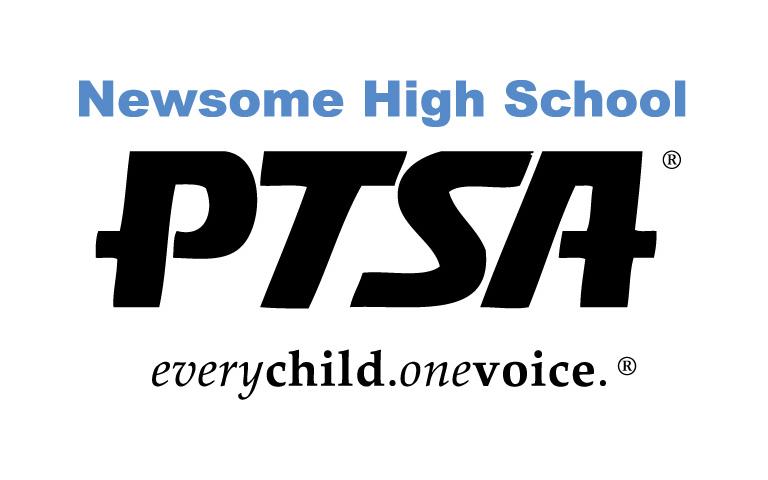 PTSA 2017-2018  Scholarship ApplicationPerforming Arts or Fine Arts ScholarshipThe PTSA is pleased to offer scholarships to outstanding seniors who are Newsome High School PTSA members by February 8, 2018.  Scholarships are available to selected Newsome graduates pursuing a postsecondary education in either Performing Arts or Fine Arts. This includes students who will major in Music, Dance, Drama, Theatre, Drawing, Painting, Sculpture, or Photography. Scholarship winners will be announced at Awards Night in April 2018. A Scholarship Committee will base their decisions on several criteria: Essay, School Activities, Letters of Recommendations, GPA and Community Service/Work Activities.Newsome High School PTSA Scholarship requirements:Good Citizenship at Newsome as demonstrated by no OSS or ISS suspensions. Must be a 2018 graduating Newsome High School student in good standingMust be a student member of the PTSASatisfactory scholastic record with a minimum GPA 3.0 (unweighted), who has demonstrated talent and ability in his/her chosen disciplinePlan to attend an accredited university, college, vocational or trade school full time (12 hours minimum), and major in the Performing or Fine Arts. Checks will be awarded upon proof of acceptance. Two Letters of Recommendation (No relatives and one must be a teacher)Essay (500 words or less)Activities and Achievement form Community Service and Work Experience formApplication must be completed and returned by 2:45 pm on February 8, 2018  to Mrs. Linda Hacker, College and Career Counselor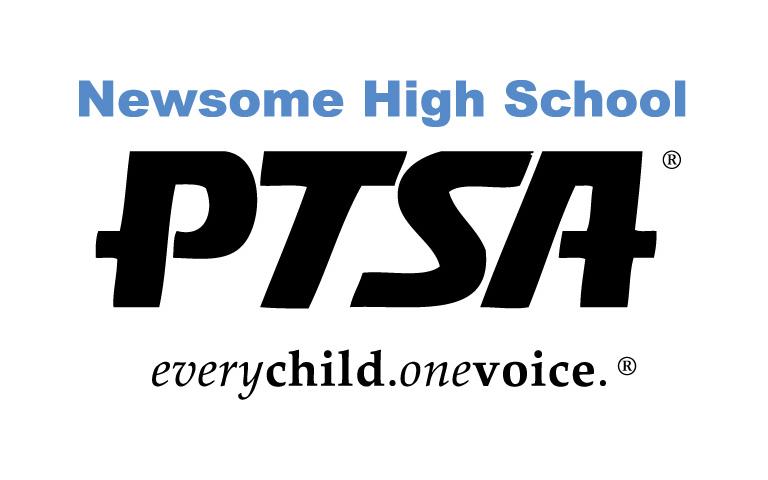 PTSA 2017-18  Scholarship ApplicationPerforming Arts or Fine Arts ScholarshipName: ____________________________________________________________Student Number:_________________________ACADEMIC INFORMATIONWill you be eligible to graduate in the 2017-18 school year?      Yes   or   NoSAT Scores:  Total:  _________________	Evidence based R/W:__________		Math:______________ACT Score Composite: __________________GPA (as shown on your transcript):  Unweighted: _______ Weighted:________Name of Counselor: _________________________________________________Counselor verification (signature): __________________________________Name of school(s) you have applied to?Name of school(s) where you have scheduled auditions or sent portfolios?Name of school(s) that have accepted or deferred you?ESSAY In 500 words or less, (typed and doubled spaced) explain your interest, career and professional goals in the field of Performing or Fine Arts.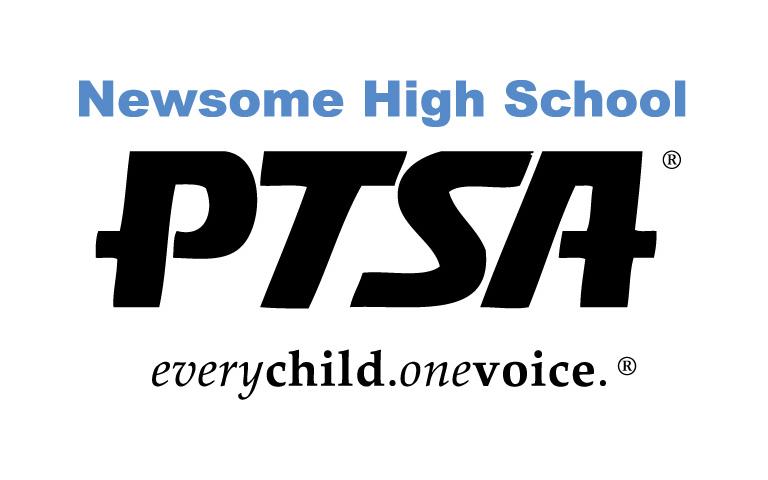 PTSA 2017-18Scholarship ApplicationPerforming Arts or Fine Arts ScholarshipHIGH SCHOOL ACTIVITIES AND ACHIEVEMENT FORMPlease list all Newsome High School organizations, activities, leadership positions, sports, or clubs, in which you have participated.  Please include the grade level of each activity or organization. Use the details section to briefly describe your activity or give other pertinent information (role in school play, musical instrument, team captain, varsity letter, special achievement). You may use more than one line per activity, or attach a typed list or resume.COMMUNITY SERVICE and WORK EXPERIENCE FORMPlease list all community service activities and work experience in which you have been involved. Also include all activities outside of high school such as clubs, community sports, private lessons, church activities. Indicate the grade level in which you were involved. Use the details section to describe the activity or give pertinent information (including position). You may use more than one line per activity, or attach a typed list or resume.Special Circumstances:  Are there any special circumstances that affected your academics or involvement with extracurricular activities that you would like the Scholarship Selection Committee to be aware of?Please explain.______________________________________________________________________________________________________________________________________________________________________________________________________________________________________________________________________________________________________________________________________________________________________________________________________HIGH SCHOOL ACTIVITIES AND ACHIEVEMENTSList Activities and Achievements in Performing or Fine Arts:List Other High School Activities and Achievements: COMMUNITY SERVICE AND WORK EXPERIENCEGr.Organization or ActivityDetailsGradeOrganization or ActivityDetailsGr.Organization/Activity/EmployerDetails